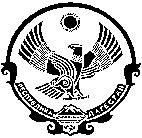                                                 РЕСПУБЛИКА ДАГЕСТАН         МУНИЦИПАЛЬНОЕ ОБРАЗОВАНИЕ «СЕЛЬСОВЕТ «АЛКАДАРСКИЙ»    СУЛЕЙМАН СТАЛЬСКОГО РАЙОНА  СЕЛЬСКОЕ ПОСЕЛЕНИЕ       Индекс 368772, Республика Дагестан,  Сулейман Стальский  район,  с. Алкадар, Email: alkadar80@mail.ru т.89634025996   с.Алкадар                                                                                           12.01.2023г.                                                     Постановление №03Об утверждении  Плана мероприятий по профилактике противодействию терроризма  и экстремизма  сельского поселения «сельсовет «Алкадарский»  Сулейман Стальского района на 2023 годВ целях профилактики противодействию экстремизма и терроризма на территории сельского поселения «сельсовет «Алкадарский», укрепления законности и правопорядка, защиты законных прав, свобод и интересов граждан, в соответствии с Федеральными Законами от 06.03.2006. № 35-ФЗ «О противодействии терроризму», от 06.10.2003. № 131-ФЗ «Об общих принципах организации местного самоуправления в Российской Федерации», от 25.07.2002. № 114-ФЗ «О противодействии экстремистской деятельности», Указом Президента Российской Федерации от 15.06. 2006. № 116 «О мерах по противодействию терроризму», Уставом сельского поселения «сельсовет «Алкадарский» муниципального района  «Сулейман Стальский район»  район Республики Дагестан,                                          ПОСТАНОВЛЯЮ1. Утвердить План мероприятий по профилактике противодействию терроризма и экстремизма в границах сельского поселения  «сельсовет «Алкадарский» на 2023 год (приложение № 1).2. Утвердить состав комиссии по профилактике противодействию терроризма и экстремизма  сельского поселения «сельсовет «Алкадарский»                        (приложение № 2).3. Обнародовать данное постановление на информационном стенде Администрации сельского поселения «сельсовет «Алкадарский» муниципального района «Сулейман Стальский район»  район Республики Дагестан,  по адресу: РД, Сулейман Стальский район с.Алкадар ул.Гасана эфенди Алкадарского 27 и разместить на  сайте  сельского поселения «сельсовет «Алкадарский» -asp-alkadar.ru4. Контроль за исполнением настоящего постановления  оставляю за собой.Глава  сельского поселения                                    А.Г.Гусейнов                                                                                                            Приложение № 1                                                                                 к постановлению  сельского поселения                                                                                «сельсовет «Алкадарский»                                                                                 от 12 январь 2023 года № 03ПЛАН МЕРОПРИЯТИЙпо профилактике противодействию терроризма и экстремизмав границах сельского поселения «сельсовет «Алкадарский»на 2023 год Приложение № 2                                                                                     к постановлению сельского поселения                                                                                     «сельсовет «Алкадарский»                                                                                 от 12 январь 2023 года № 03СОСТАВкомиссии по профилактике противодействию терроризма и экстремизмав границах сельского поселения «сельсовет «Алкадарский»Председатель комиссии – Гусейнов Алим Гамзатович, глава сельского поселения «сельсовет «Алкадарский»;Заместитель председателя комиссии – Гамидова Амина Рашидовна – зам. главы сельского поселения «сельсовет «Алкадарский» ; Специалист,  администрации сельского поселения «сельсовет «Алкадарский» - Ахмедов А.А.(секретарь комиссии);Члены комиссии:Заведующий  СДК с.Алкадар- Сефикулиева Г.А. (по согласованию),Директор музея Гасан эфенди Алкадарского – Гусейнов Г.И.Директор МКОУ СОШ с.Алкадар – Гамидов Г.Р.Директор МКОУ СОШ с.Сардаркент –Мусаев А.Д.Депутат Собрания депутатов сельского поселения  Садыков С.С.6 . УУП (по согласованию)№пМероприятияСрок исполненияОтветственные за исполнениеФинансирование мероприятий1.Целенаправленная деятельность администрации СП, учреждений, общественных объединений и религиозных организаций по профилактике и предупреждению терроризма и экстремистской деятельностипостоянно председатель комиссииФинансирование не требуется2.Информирование жителей сельского поселения о тактике действий при угрозе возникновения террористических актов посредством размещения информации на информационных стендах сельского поселенияпостоянно секретарь комиссииВ пределах текущего финанси-рования3.Проведение комплексных обследований учреждений и прилегающих к ним территорий в целях проверки их антитеррористической и противопожарной защищенностипостоянно в течение годаГамидова А.Р..,член комиссии;УУПФинансирование не требуется4.Работа с неблагополучными семьями и с лицами, злоупотребляющими спиртными напитками в целях привития здорового образа жизни, профилактики совершения правонарушений и преступленийпостоянно в течение годапредседатель комиссии УУПФинансирование не требуется5.Контроль за вновь прибывшими для проживания на территорию сельского поселения, выявление лиц с ближнего и дальнего зарубежья, пребывающих на территории сельского поселения без регистрации,  проверка и задержание подозрительных лицпостоянноУУПФинансирование не требуется6.Проведение разъяснительной работы с учащимися общеобразовательных школ  об ответственности за заведомо ложные сообщения об актах терроризмав период учебного годаГамидов Г.Р. и Мусаев А.Д.., директора МКОУ СОШ с.Алкадар и с.Сардаркент  Финансирование не требуется7.Обеспечение правопорядка и общественной безопасности в период проведения в сельском поселении праздников, спортивно-зрелищных и других мероприятий с массовым пребыванием людей во время проведения мероприятийУУПФинансирование не требуется8Уточнение перечня заброшенных домов, расположенных на территории СП. Своевременное информирование правоохранительных органов о фактах нахождения (проживания) на указанных объектах подозрительных лиц, предметов и вещейпостоянно в течение годасекретарь комиссии;УУПФинансирование не требуется9Организация и проведение пропагандистской работы в учреждениях образования и культуры с целью разъяснения сущности терроризма и экстремизма, их истоков и последствийпо особому плануРуководители учреждений образования и культурыФинансирование не требуется10Организация полноценного досуга молодежи, проведение мероприятий для молодежи и подростков с целью полезного проведения свободного времени и отвлечения от негативных поступковпо особому плануГамидова А.Р.., член комиссииФинансирование не требуется11Выявление граждан, сдающих жилые помещения в аренду и фактов проживания граждан без регистрациипостоянно в течение годаГамидова А.Р..,                                                                                              УУПФинансирование не требуется12Пресечение фактов незаконного использования иностранной рабочей силы: своевременное информирование УФМС о рабочих, выходцев из среднеазиатского и северокавказского регионовпостоянно председатель комиссииФинансирование не требуется13Привлечение к противодействию экстремистской деятельности мусульманских религиозных организаций, действующих на территории СПпостоянно председатель комиссииФинансирование не требуется14Принятие мер к осуществлению гражданами их избирательных прав, соблюдение тайны голосования и свободы волеизъявленияв период проведения выборов и референдумовпредседатель комиссииФинансирование не требуется15Проведение профилактических бесед с молодежью и подростками о недопущении пропаганды и публичного демонстрирования нацистской атрибутики или символики, публичных призывов к насилию, распространения или хранения экстремистских материаловво время проведения мероприятий с молодежьюАдминистрация сельского поселенияФинансирование не требуется